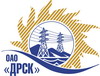 Открытое Акционерное Общество«Дальневосточная распределительная сетевая  компания»Протокол по выбору победителягород  Благовещенск, ул. Шевченко, 28ПРЕДМЕТ ЗАКУПКИ:Открытый электронный запрос предложений на право заключения Договора на выполнение работ: лот  1 - «Ремонт ВЛ-10 кВ Ф-8, Ф-2 ПС "Свободный"» для нужд филиала ОАО «ДРСК» «Амурские электрические сети». Закупка проводится согласно ГКПЗ 2014г. раздела  1.1 «Услуги ремонта»  № 2605  на основании указания ОАО «ДРСК» от  03.09.2014 г. № 234.Плановая стоимость закупки:  1 473 600,00 руб. без учета НДС;Форма голосования членов Закупочной комиссии: очно-заочная.ПРИСУТСТВОВАЛИ:	На заседании присутствовали  члены постоянно действующей Закупочной комиссии 2 уровня. ВОПРОСЫ, ВЫНОСИМЫЕ НА РАССМОТРЕНИЕ ЗАКУПОЧНОЙ КОМИССИИ: О ранжировке предложений Участников закупки.  Выбор победителя.ВОПРОС 1 «О ранжировке предложений Участников закупки. Выбор победителя»ОТМЕТИЛИ:В соответствии с требованиями и условиями, предусмотренными извещением о закупке и Закупочной документацией, предлагается ранжировать предложения после переторжки следующим образом: 	На основании вышеприведенной ранжировки предложений предлагается признать Победителем Участника, занявшего первое место, а именно: ООО «ДЭМ» (г. Свободный, ул. Шатковская, 126), предложение на общую сумму 1 372 522,14 руб. без учета НДС. (1 619 576,13 руб. с учетом НДС). Срок выполнения работ: с момента заключения договора по 31.12.2014 г. Условия финансирования: расчет за выполненные работы производится путем перечисления денежных средств на расчетный счет «Подрядчика» или другими формами расчетов, не запрещенными действующим законодательством РФ, в течение 30 дней следующих за месяцем в котором выполнены, после подписания справки о стоимости выполненных работ КС-3. Гарантийные обязательства: гарантия на своевременное и качественное выполнение работ, а также на устранение дефектов, возникших по вине подрядчика, составляет 36 месяцев со дня подписания акта сдачи-приемки. Гарантия на материалы и оборудование, поставляемые не менее 36 месяцев. Срок действия оферты до 31.12.2014 г.РЕШИЛИ:Утвердить ранжировку предложений.1 место – ООО «ДЭМ» г. Свободный;2 место – ООО «Системы и Сети» г. Благовещенск. Признать Победителем  Участника, занявшего первое место, а именно: ООО «ДЭМ» (г. Свободный, ул. Шатковская, 126), предложение на общую сумму 1 372 522,14 руб. без учета НДС. (1 619 576,13 руб. с учетом НДС). Срок выполнения работ: с момента заключения договора по 31.12.2014 г. Условия финансирования: расчет за выполненные работы производится путем перечисления денежных средств на расчетный счет «Подрядчика» или другими формами расчетов, не запрещенными действующим законодательством РФ, в течение 30 дней следующих за месяцем в котором выполнены, после подписания справки о стоимости выполненных работ КС-3. Гарантийные обязательства: гарантия на своевременное и качественное выполнение работ, а также на устранение дефектов, возникших по вине подрядчика, составляет 36 месяцев со дня подписания акта сдачи-приемки. Гарантия на материалы и оборудование, поставляемые не менее 36 месяцев. Срок действия оферты до 31.12.2014 г.№ 591-2/УР-ВП«07» октября 2014 годаМесто в ранжировкеНаименование и адрес участникаЦена заявки до переторжки, руб. без учета НДСЦена заявки после переторжки, руб. без учета НДС1 местоООО «ДЭМ»(г. Свободный, ул. Шатковская, 126)1 462 229,611 372 522,142 местоООО «Системы и Сети»(г. Благовещенск, ул. Шевченко, 6)1 473 600,001 378 869,64Ответственный секретарь Закупочной комиссии: Моторина О.А. _____________________________Технический секретарь Закупочной комиссии: Коротаева Т.В. _______________________________